DisclaimerThe present document has been produced and approved by the Experiential Networked Intelligence (ENI)  ETSI Industry Specification Group (ISG) and represents the views of those members who participated in this ISG.
It does not necessarily represent the views of the entire ETSI membership.ETSI GS ENI-044 .0. (2024-0)Group SpecificationExperiential Networked Intelligence (ENI);Interaction between network large language model and add-on components<ReferenceGS/ENI-044v411KeywordsInteraction, APIETSI650 Route des LuciolesF-06921 Sophia Antipolis Cedex - FRANCETel.: +33 4 92 94 42 00   Fax: +33 4 93 65 47 16Siret N° 348 623 562 00017 - APE 7112BAssociation à but non lucratif enregistrée à laSous-préfecture de Grasse (06) N° w061004871Important noticeThe present document can be downloaded from:
https://www.etsi.org/standards-searchThe present document may be made available in electronic versions and/or in print. The content of any electronic and/or print versions of the present document shall not be modified without the prior written authorization of ETSI. In case of any existing or perceived difference in contents between such versions and/or in print, the prevailing version of an ETSI deliverable is the one made publicly available in PDF format at www.etsi.org/deliver.Users of the present document should be aware that the document may be subject to revision or change of status. Information on the current status of this and other ETSI documents is available at https://portal.etsi.org/TB/ETSIDeliverableStatus.aspxIf you find errors in the present document, please send your comment to one of the following services:
https://portal.etsi.org/People/CommiteeSupportStaff.aspxIf you find a security vulnerability in the present document, please report it through our Coordinated Vulnerability Disclosure Program:https://www.etsi.org/standards/coordinated-vulnerability-disclosureNotice of disclaimer & limitation of liabilityThe information provided in the present deliverable is directed solely to professionals who have the appropriate degree of experience to understand and interpret its content in accordance with generally accepted engineering or other professional standard and applicable regulations. No recommendation as to products and services or vendors is made or should be implied.No representation or warranty is made that this deliverable is technically accurate or sufficient or conforms to any law and/or governmental rule and/or regulation and further, no representation or warranty is made of merchantability or fitness for any particular purpose or against infringement of intellectual property rights.In no event shall ETSI be held liable for loss of profits or any other incidental or consequential damages.Any software contained in this deliverable is provided "AS IS" with no warranties, express or implied, including but not limited to, the warranties of merchantability, fitness for a particular purpose and non-infringement of intellectual property rights and ETSI shall not be held liable in any event for any damages whatsoever (including, without limitation, damages for loss of profits, business interruption, loss of information, or any other pecuniary loss) arising out of or related to the use of or inability to use the software.Copyright NotificationNo part may be reproduced or utilized in any form or by any means, electronic or mechanical, including photocopying and microfilm except as authorized by written permission of ETSI.
The content of the PDF version shall not be modified without the written authorization of ETSI.
The copyright and the foregoing restriction extend to reproduction in all media.© ETSI 2024.All rights reserved.
ContentsIntellectual Property Rights	4Foreword	4Modal verbs terminology	4Executive summary	4Introduction	41	Scope	52	References	52.1	Normative references	52.2	Informative references	53	Definition of terms, symbols and abbreviations	53.1	Terms	53.2	Symbols	53.3	Abbreviations	64	Background and Overview	64.1	Background	64.2	Overview	65	Add-on components	65.1	data lake	75.2	knowledge base	76	Interaction of network LLM and data lake	76.1	Introduction	77	Interaction of network LLM and knowledge base	77.1	Introduction	78	Work flow	7Annex A (normative or informative): Title of annex	8Annex B (normative or informative): Title of annex	9B.1	First clause of the annex	9B.1.1	First subdivided clause of the annex	9Annex (informative): Bibliography	10Annex (informative): Change history	11History	12Intellectual Property RightsEssential patents IPRs essential or potentially essential to normative deliverables may have been declared to ETSI. The declarations pertaining to these essential IPRs, if any, are publicly available for ETSI members and non-members, and can be found in ETSI SR 000 314: "Intellectual Property Rights (IPRs); Essential, or potentially Essential, IPRs notified to ETSI in respect of ETSI standards", which is available from the ETSI Secretariat. Latest updates are available on the ETSI Web server (https://ipr.etsi.org).Pursuant to the ETSI Directives including the ETSI IPR Policy, no investigation regarding the essentiality of IPRs, including IPR searches, has been carried out by ETSI. No guarantee can be given as to the existence of other IPRs not referenced in ETSI SR 000 314 (or the updates on the ETSI Web server) which are, or may be, or may become, essential to the present document.TrademarksThe present document may include trademarks and/or tradenames which are asserted and/or registered by their owners. ETSI claims no ownership of these except for any which are indicated as being the property of ETSI, and conveys no right to use or reproduce any trademark and/or tradename. Mention of those trademarks in the present document does not constitute an endorsement by ETSI of products, services or organizations associated with those trademarks.DECT™, PLUGTESTS™, UMTS™ and the ETSI logo are trademarks of ETSI registered for the benefit of its Members. 3GPP™ and LTE™ are trademarks of ETSI registered for the benefit of its Members and of the 3GPP Organizational Partners. oneM2M™ logo is a trademark of ETSI registered for the benefit of its Members and of the oneM2M Partners. GSM® and the GSM logo are trademarks registered and owned by the GSM Association.ForewordThis Group Specification (GS) has been produced by ETSI Industry Specification Group  (ISG) Experiential Networked Intelligence (ENI).Modal verbs terminologyIn the present document "shall", "shall not", "should", "should not", "may", "need not", "will", "will not", "can" and "cannot" are to be interpreted as described in clause 3.2 of the ETSI Drafting Rules (Verbal forms for the expression of provisions)."must" and "must not" are NOT allowed in ETSI deliverables except when used in direct citation.Executive summaryIntroduction1	ScopeThis GS will investigate how the network large language model interacts with multiple add-on components. These components in this GS include a data lake and a knowledge base. The interaction between network LLM and data lake is mainly realised through two forms, API interaction and sending requests directly from network LLM to data lake. The interaction with a knowledge base is mainly focused on providing corpus data for network LLM training. In addition, network LLM also needs to invoke knowledge base through tasks.2	References2.1	Normative referencesReferences are either specific (identified by date of publication and/or edition number or version number) or non-specific. For specific references, only the cited version applies. For non-specific references, the latest version of the referenced document (including any amendments) applies.Referenced documents which are not found to be publicly available in the expected location might be found at https://docbox.etsi.org/Reference.NOTE:	While any hyperlinks included in this clause were valid at the time of publication, ETSI cannot guarantee their long term validity.The following referenced documents are necessary for the application of the present document.[1]	<Standard Organization acronym>  <document number>: "<Title>".[2]	<Standard Organization acronym>  <document number>: "<Title>".2.2	Informative referencesReferences are either specific (identified by date of publication and/or edition number or version number) or non-specific. For specific references, only the cited version applies. For non-specific references, the latest version of the referenced document (including any amendments) applies.NOTE:	While any hyperlinks included in this clause were valid at the time of publication, ETSI cannot guarantee their long term validity.The following referenced documents are not necessary for the application of the present document but they assist the user with regard to a particular subject area.[i.1]	<Standard Organization acronym> <document number><version number/date of publication>: "<Title>".[i.2]	etc.3	Definition of terms, symbols and abbreviations3.1	TermsFor the purposes of the present document, the [following] terms [given in ... and the following] apply:3.2	SymbolsFor the purposes of the present document, the [following] symbols [given in ... and the following] apply:3.3	AbbreviationsFor the purposes of the present document, the [following] abbreviations [given in ... and the following] apply:4	Background and Overview4.1	BackgroundIn the process of intelligent network construction, the use of large language model to improve the level of network intelligence has become a new trend. When solving practical business problems, the network LLM, oriented to the communication industry, can activate extensive communication business knowledge by establishing interactions with add-on components. Furthermore, with the support of real business data, it enables closed-loop intelligent optimization of the network, thereby enhancing the level of network self-intelligence.In business application practice of network LLM, an interaction mode more suitable for the communication industry has been formed. In order to provide better guidance for the application of network LLM in intelligent network, it is necessary to establish a unified standard to clarify the interactions between network LLM and the add-on components.4.2	OverviewIn the practical process of network LLM, some drawbacks hinder its wide application. Without the support of professional knowledge, network LLM cannot fully understand industry-specific terminology, processes, and specifications. This results in a lack of industry characteristics in its output, led to a poor performance in dealing with complex problems, and an inability to solve real practice problems. Moreover, the lack of real business data support makes the network LLM unable to accurately understand the current situation of business problem, so it cannot provide decisions credible enough, which limits the scope of application of network LLM in solving business problems. Therefore, in the implementation of network LLM application, it needs to interact with the data lake and the knowledge base to obtain authentic business data and information, so as to improve its professionalism and accuracy.The interaction of network LLM and add-on components plays a crucial role in the application practice of network LLM. Data lake and knowledge base contain a large amount of authoritative business data and information, which is not possessed by the network LLM. By capturing the data and the information, network LLM can learn more realistic business patterns, gain a deeper understanding of the business, and produce better results for specific business scenarios. Knowledge base makes network LLM possible to integrate expertise and improve its decision-making power and accuracy in specific business areas.In conclusion, the interaction of network LLM and add-on components can provide higher accuracy, stronger business adaptability, more professional and personalized services in practice, and bring better user experience and stronger product competitiveness.5	Add-on components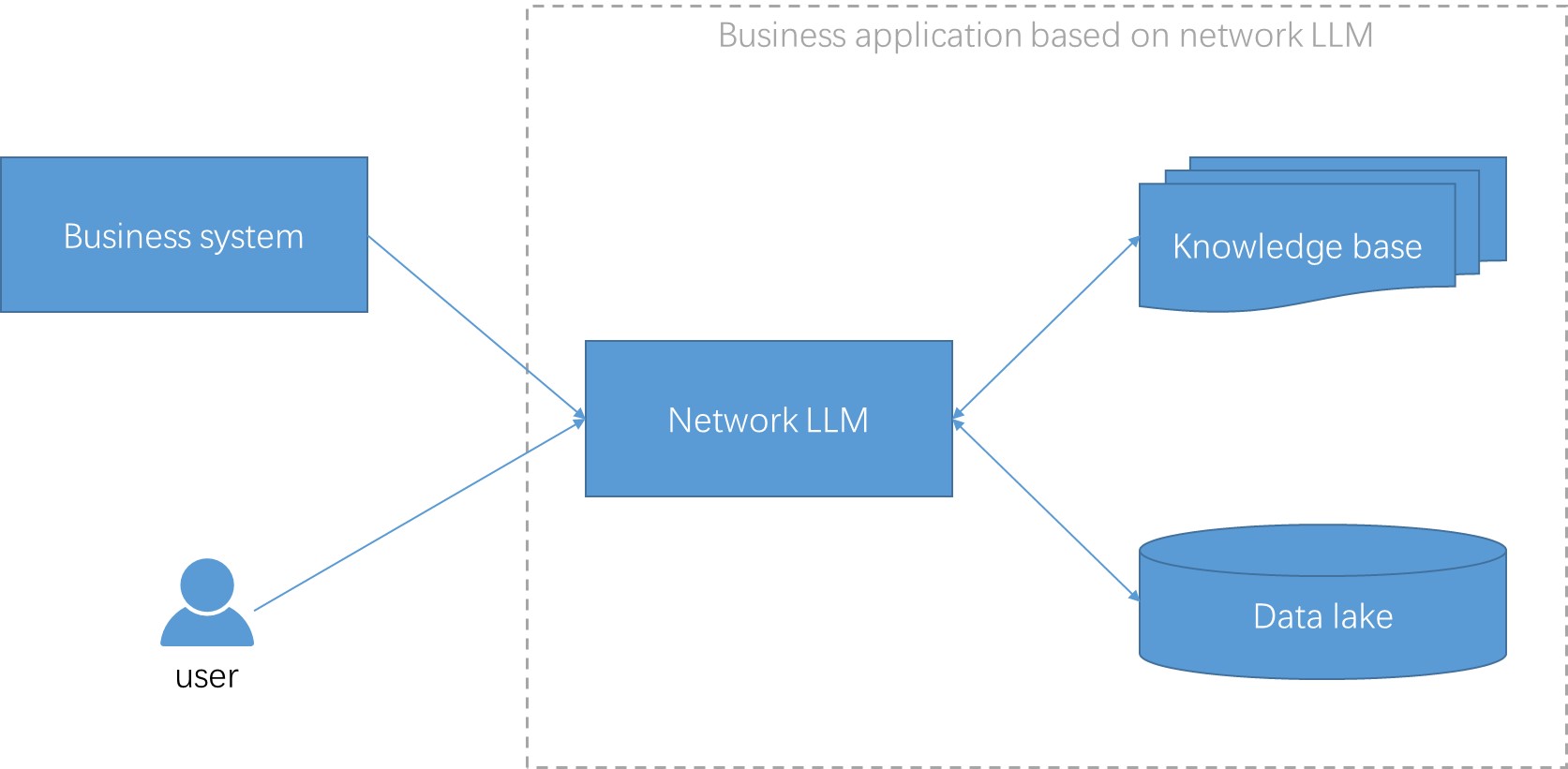 5.1	data lakeVoid 5.2	knowledge baseVoid 6	Interaction of network LLM and data lakeVoid 7	Interaction of network LLM and knowledge baseVoid 8	Work flowVoid Annex A (normative or informative):
Title of annexAnnex B (normative or informative):
Title of annexB.1	First clause of the annex B.1.1	First subdivided clause of the annexAnnex (informative):
BibliographyAnnex (informative):
Change historyHistoryLatest changes made on 2022-03-14DateVersionInformation about changes<Month year><#><Changes made are listed in this cell>Document historyDocument historyDocument history<Version><Date><Milestone>